訪員證樣張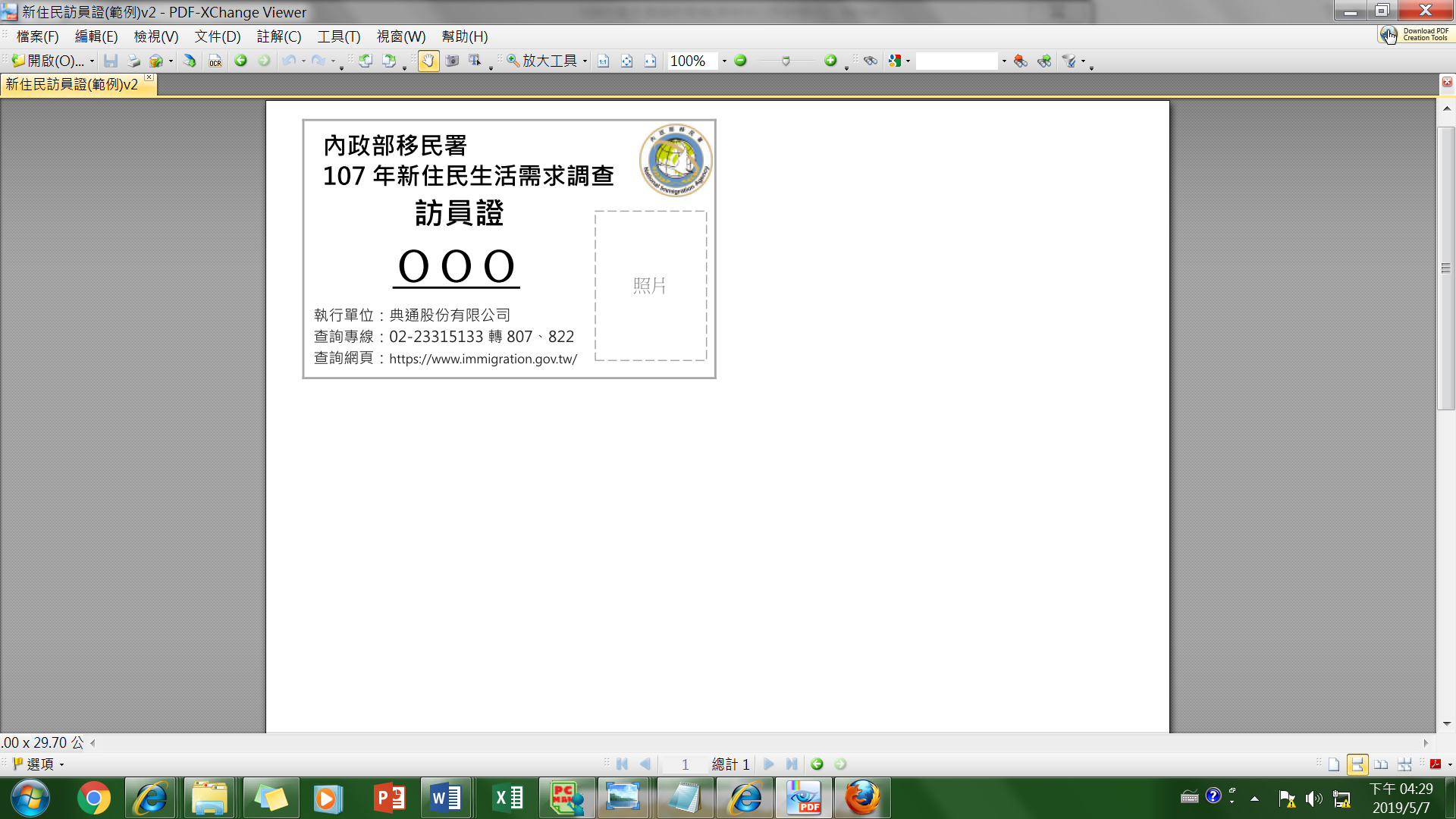 